Рассмотрев схему расположения земельного участка в кадастровом квартале, в соответствии со ст. 11.10 Земельного кодекса РФ, Федерального закона №137 от 25.10.2001 года «О введении в действие Земельного кодекса РФ», Приказа Росреестра от 10.11.2020 года №П/0412 «Об утверждении классификатора видов разрешенного использования земельных участков», пп.3 п.4 ст. 36 Градостроительного кодекса РФ, Генеральным планом Воробейнского сельского поселения, утвержденным решением Воробейнского сельского Совета народных депутатов от 19.12.2012 года №2-148, на основании Правил землепользования и застройки Воробейнского сельского Совета народных депутатов, утвержденных решением Воробейнского сельского Совета народных депутатов от 19.12.2012 №2-149 (с учетом изм. и допол.).ПОСТАНОВЛЯЮ:Утвердить схему расположения границ земельного участка, из категории земли: земли населенных пунктов, в кадастровом квартале 32:07:0120901, общей площадью 900 кв.м, расположенный в зоне Ж1 – зона индивидуальной жилой застройки, с разрешенным видом использования: ведение личного подсобного хозяйства, местоположение: Российская Федерация, Брянская область, Жирятинский муниципальный район, Воробейнское сельское поселение, с Кульнево.2. Контроль за исполнением данного постановления возложить на заместителя главы администрации района Тищенко И.В.Глава администрации района		                       Л.А. Антюхов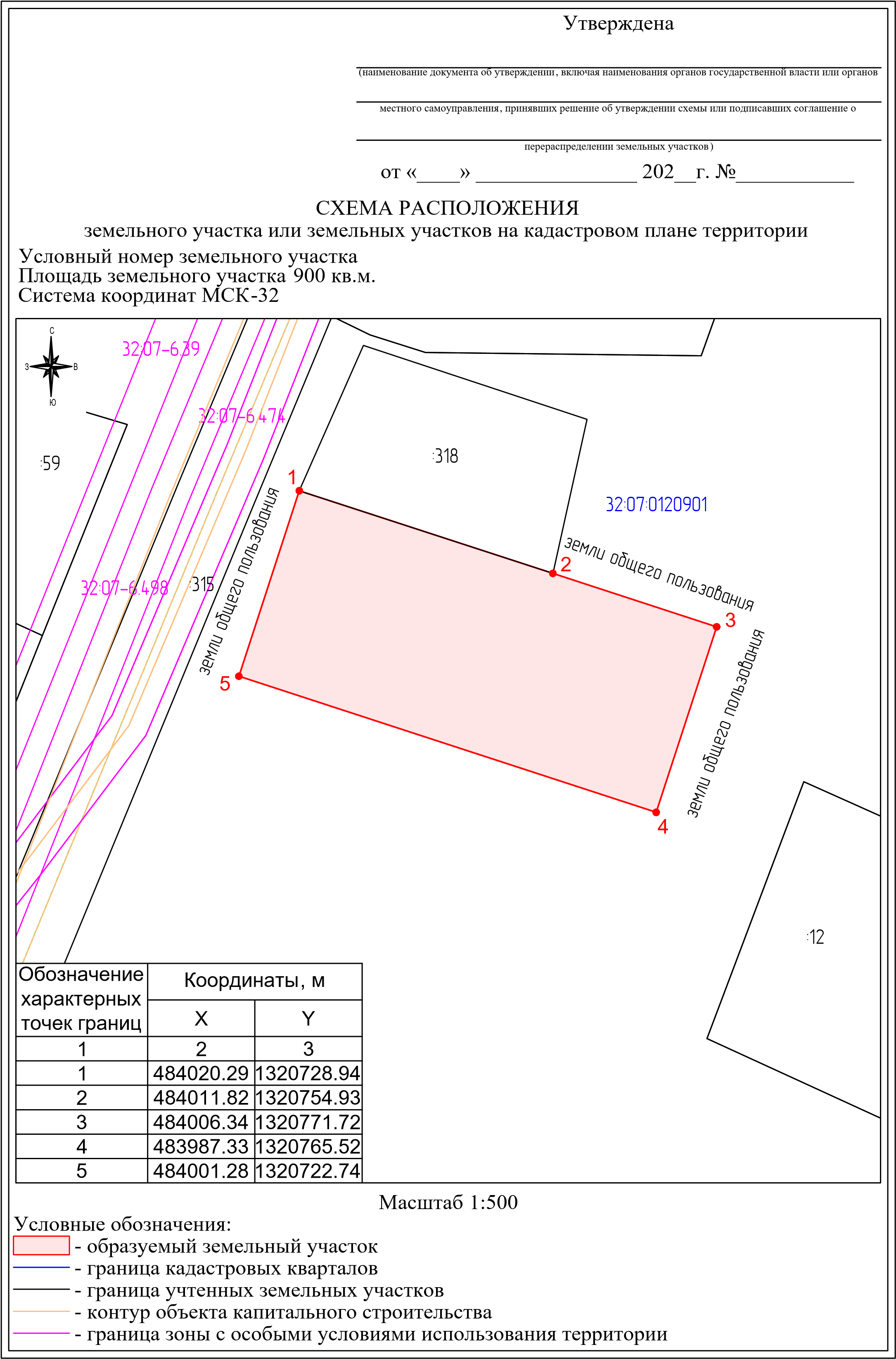 АДМИНИСТРАЦИЯ ЖИРЯТИНСКОГО РАЙОНААДМИНИСТРАЦИЯ ЖИРЯТИНСКОГО РАЙОНАПОСТАНОВЛЕНИЕПОСТАНОВЛЕНИЕот «01».08.2023 г. №206с. ЖирятиноОб утверждении схемы расположения границ земельного участка